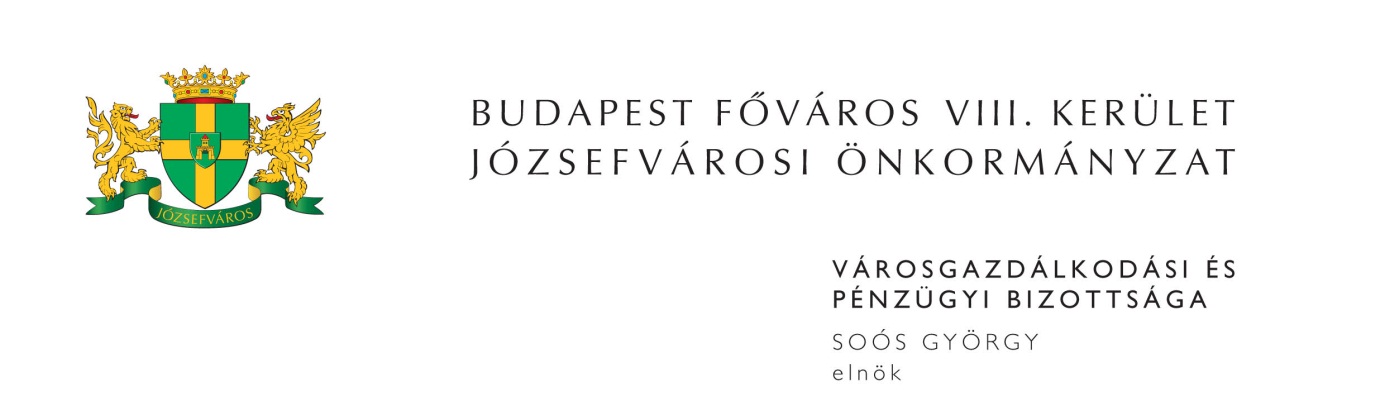 M E G H Í V ÓBudapest Józsefvárosi Önkormányzat Városgazdálkodási és Pénzügyi Bizottsága2013. évi 29. rendes ülését2013. szeptember 30-án (hétfőn) 1300 órárahívom össze.A Városgazdálkodási és Pénzügyi Bizottság ülését a Józsefvárosi Polgármesteri HivatalIII. 300-as termében (Budapest, VIII. Baross u. 63-67.) tartja.Napirend:1. Zárt ülés keretében tárgyalandó előterjesztések (írásbeli előterjesztés)R. I. bérbevételi kérelme a Budapest VIII. kerület, Dankó u. 34. szám alatti üres önkormányzati tulajdonú helyiség vonatkozásában			ZÁRT ÜLÉSElőterjesztő: Kovács Ottó – a Kisfalu Kft. ügyvezető igazgatója2. Közbeszerzések (írásbeli előterjesztés)Javaslat „Konténerek beszerzése a Teleki téri ideiglenes piacra bérleti szerződés keretében” tárgyú közbeszerzési eljárás megindítására (PÓTKÉZBESÍTÉS)Előterjesztő: Szűcs Tamás – a Vagyongazdálkodási és Üzemeltetési Ügyosztály vezetője3. Képviselő-testület(írásbeli előterjesztés)Javaslat óvodapedagógusok illetményének fedezet biztosítására (PÓTKÉZBESÍTÉS)Előterjesztő: Dr. Kocsis Máté – polgármesterJavaslat a Magyarországi Volksbank Zrt-vel keret megállapodás megkötésére Előterjesztő: Dr. Kocsis Máté – polgármesterJavaslat költségvetési szervek alapító okiratainak módosítására (PÓTKÉZBESÍTÉS)Előterjesztő: Dr. Kocsis Máté – polgármesterTeleki téri Piac építésével kapcsolatos negyedéves beszámoló Előterjesztő: Dr. Kocsis Máté – polgármesterJavaslat a Biztos Kezdet Gyerekház további működtetésére Előterjesztő: Sántha Péterné – alpolgármester Javaslat a VII. kerületi Önkormányzattal kötött ellátási szerződés megszüntetéséreElőterjesztő: Sántha Péterné – alpolgármesterJavaslat a IX. kerületi tüdőgondozói szakfeladat átvételéreElőterjesztő: Dr. Koroknai András – a Józsefvárosi Egészségügyi Szolgálat főigazgatójaJavaslat költségvetéssel kapcsolatos döntések meghozataláraElőterjesztő: Egry Attila – alpolgármester          Sántha Péterné – alpolgármester4. Vagyongazdálkodási és Üzemeltetési Ügyosztály Előterjesztő: Szűcs Tamás – ügyosztályvezető(írásbeli előterjesztés)Közterület-használati kérelmek elbírálása (PÓTKÉZBESÍTÉS)Tulajdonosi hozzájárulás Budapest VIII. ker. Kisfaludy u. 18-20. ingatlan kapubehajtó létesítésnek közterületi munkáihozTulajdonosi hozzájárulás Budapest VIII. ker. Ludovika Campus Sportközpont kapubehajtók létesítésnek (átépítésének) közterületi munkáihozA Cordia Park Residence Kft. kérelme a Corvin sétány 119/B. tömbbel kapcsolatos gépjármű elhelyezési kötelezettség pénzbeli megváltására vonatkozóan (PÓTKÉZBESÍTÉS)5. Kisfalu Kft. Előterjesztő: Kovács Ottó – ügyvezető igazgató(írásbeli előterjesztés)HARUN HUNGARY Kft. bérbevételi kérelme a Budapest VIII. kerület, Baross u. 129. szám alatti önkormányzati tulajdonú nem lakás célú helyiség vonatkozásában (PÓTKÉZBESÍTÉS)Őszi Napsugár Alapítvány bérbevételi kérelme a Budapest VIII. kerület, Koszorú u. 22. szám alatti üres önkormányzati tulajdonú helyiség vonatkozásában, valamint a helyiség funkcióváltásának ingatlan-nyilvántartáson történő átvezetése (PÓTKÉZBESÍTÉS)Színház és Filmművészeti Egyetem késedelmi kamat elengedési kérelme a Budapest VIII. kerület, Vas u. 2/B., Vas u. 5., Stáhly u. 1., Stáhly u. 2/B., Gyulai Pál u. 8., Rákóczi út 25. szám alatti helyiségre felhalmozott hátralék vonatkozásábanLakás elidegenítésével kapcsolatos vételár és eladási ajánlat jóváhagyása (2 db)Javaslat a Budapest VIII. kerület, Vajdahunyad u. 25. szám alatti telekingatlan bérbeadására6. Egyebek (írásbeli előterjesztés)Javaslat megbízási szerződés megkötésére a Kisfalu Kft-vel a „Józsefváros Márkus Emília utca Rákóczi út irányába történő megnyitásához kapcsolódó útépítési és forgalomtechnikai munkák” kivitelezése során műszaki ellenőri feladatok ellátásáraElőterjesztő: Fernezelyi Gergely DLA - mb. főépítészJavaslat Teszársz Károly megbízási szerződésének 2013. augusztus havi teljesítés igazolásáraElőterjesztő: Soós György – a Városgazdálkodási és Pénzügyi Bizottság elnökeJavaslat Gyenge Zsolt Attila megbízási szerződésének 2013. július és augusztus havi teljesítés igazolására (PÓTKÉZBESÍTÉS)Előterjesztő: Pintér Attila – képviselő7. Tájékoztatók (írásbeli tájékoztató)A Budapest VIII., Tömő u. 4. szám alatti ingatlanon létesült játszótér átalakítási munkáiról tájékoztatásElőterjesztő: Kovács Ottó – a Kisfalu Kft. ügyvezető igazgatójaMegjelenésére feltétlenül számítok. Amennyiben az ülésen nem tud részt venni, kérem, azt jelezni szíveskedjen Deákné Lőrincz Mártánál (Szervezési és Képviselői Iroda) 2013. szeptember 30-án 10,00 óráig a 459-21-51-es telefonszámon.Budapest, 2013. szeptember 25. 	Soós György s.k.	elnök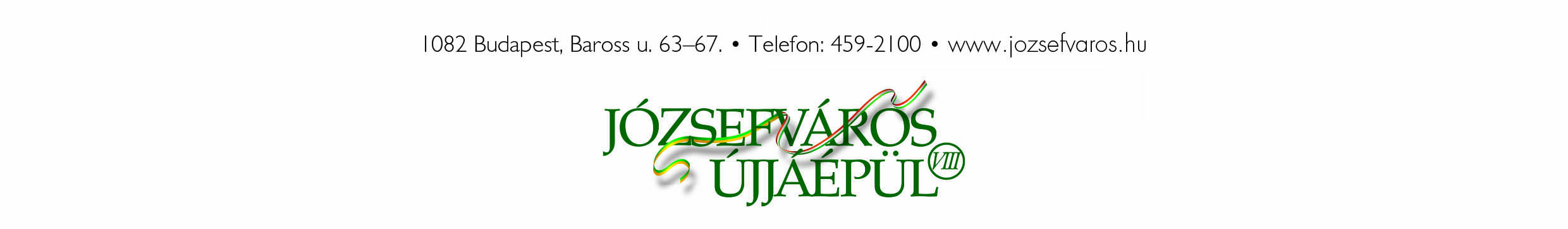 3